Вопрос, какие сказки читать детям разных возрастов, как правильно  выбрать сказку, которая будет действительно полезной малышам, на самом  деле волнует много родителей.

       Есть несколько основных правил выбора полезной  сказки 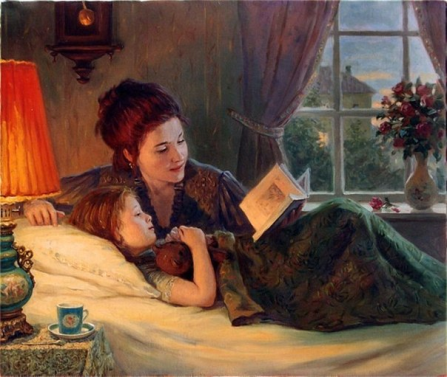 
     В сказке, которую мы начинаем читать малышу, все должно заканчиваться хорошо.  Какие угодно приключения могут происходить с героями на протяжении  всего сюжета, но в конце добро обязательно должно победить. Для ребенка  это будет означать, что мир полон добра и несправедливость всегда будет  наказана. Таким образом, жизнь ребенка наполняется светом и улыбкой. 
   Другое важное условие доброй сказки  такое: те персонажи, которые в сказке выглядят маленькими и беспомощными,  должны побеждать. Когда мы читаем сказку своему малышу, он идентифицируется с образами маленьких персонажей.
Ведь он и сам маленький. Поэтому, когда более слабые персонажи сказки  остаются победителями, Ваш ребенок торжествует. Он получил компенсацию  за свою беспомощность перед этим миром. 
И еще, такие сказки показывают маленькому ребенку, что, несмотря на  то, что ты мал и многое не умеешь, ты можешь добиться своего, если,  конечно, будешь очень стараться.
Каждый малыш выбирает в читаемой сказке любимый персонаж, который  всегда находит выход из трудных ситуаций и даже, если ему трудно, то он   может справиться с этим. Это очень важный момент каждой сказки. Так  ребенок, проходя вместе с любимым персонажем по волнам сказочной  истории, набирается опыта и затем, уже, будучи взрослым, именно так  движется по жизни, встречаясь с трудностями и преодолевая их.
Страшные сказки
Сказки порой полны препятствий и достаточно страшных моментов. Многие  родители стараются не читать детям страшных сказок, полагая, что они  могут начать бояться чего-то в жизни после таких сюжетов. 
Скажу так.  Если до прочтения страшных сказок у ребенка уже появились  страхи, то страшные сказки, конечно, могут их усилить. Здесь важно,  чтобы уровень страха в читаемой сказке был переносим для Вашего малыша.  Поэтому очень важно читать  сказки в соответствии с возрастом ребенка.
Сказки - по возрасту
Так, самым маленьким деткам, примерно до полутора  лет лучше читать сказки: «Колобок», «Курочка – ряба»,  «Репка», сказочки  в стихах. В этих сказках присутствуют  только животные и переживания,  которые происходят с персонажами этих сказок, переносимы для малыша. 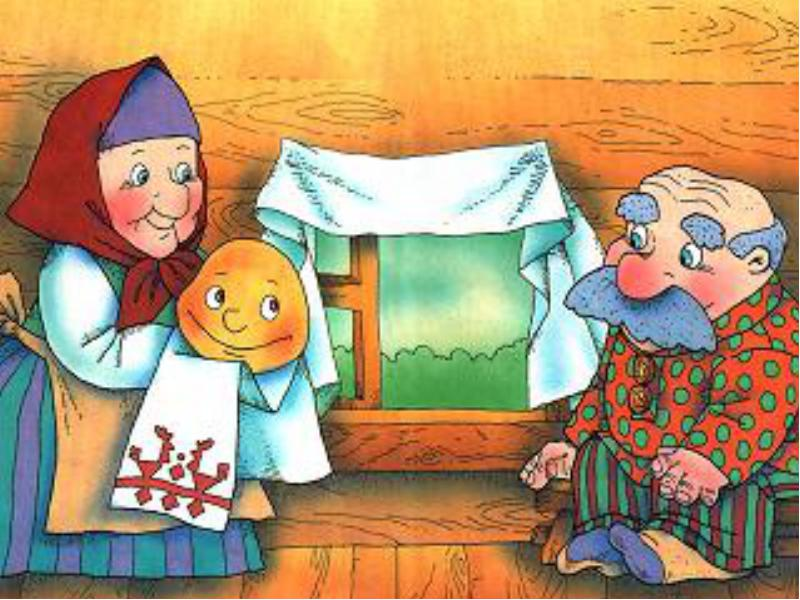 
Для деток чуть старше можно предложить сказки с чуть  более сложным сюжетом, а именно: « Зайка-зазнайка», «Заяц и лиса»,  любые другие сказки с сюжетами о животных.
Детям 4-5 лет  уже можно рассказывать сказки, где  наряду с персонажами зверей появляются люди. Это такие сказки, как:  «Маша и медведь», « Гуси-лебеди», « Раковая шейка», «Кот в сапогах» и  любые другие, которые вы подберете для своего малыша.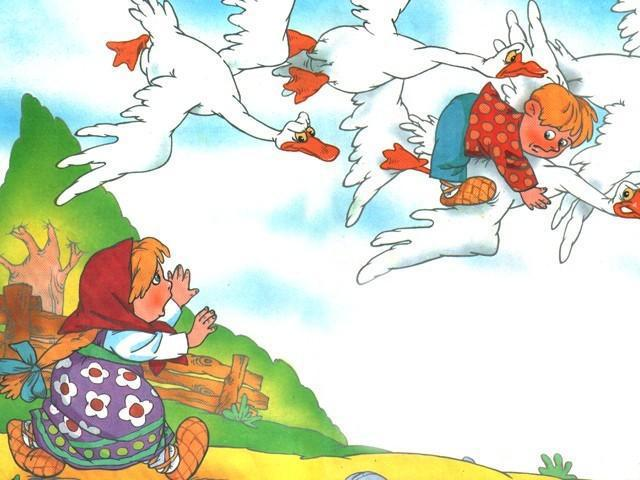 
У детей пяти лет преобладает магическое мышление, и  они, действительно, верят в волшебную палочку и другие чудеса. В связи с  этим волшебные сказки предлагаются детям постарше. Тут приходит время  «Золушки», «Дюймовочки», «Русалочки» и любых других сказок, в которых  происходят чудеса и волшебные превращения.  
Для детей  старшего возраста очень полезны сказки: « Снежная королева», «Волшебник изумрудного города», «Щелкунчик», « Двенадцать месяцев».
Всегда важно читать сказки своего народа. Те, которые впитали многое  от культуры и исторических традиций Родины. Когда малыш маленький, ему  лучше читать русские народные сказки, потому что они полны мудрости  наших дедов и отцов.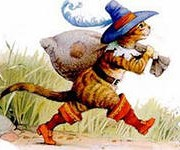 Авторские сказки лучше читать детям постарше, потому  что в авторской сказке обычно  много личных переживаний автора и  маленькому ребенку их еще трудно понять и принять.ПРИЯТНОГО ВРЕМЯПРОВОЖДЕНИЯ!Муниципальное бюджетное дошкольное образовательное учреждение Детский сад комбинированного вида  № 24 «Пчелка».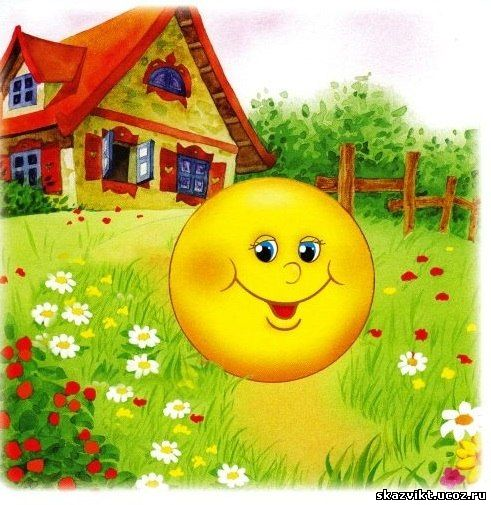 «КАК ВЫБРАТЬ СКАЗКУ?»Восптатель : Бакланова О.А.Г.Бердск 